Załącznik Nr 5
do Zapytania ofertowego – zaproszenia do złożenia oferty(BZP.272.2.4.2019) POWIAT JELENIOGÓRSKI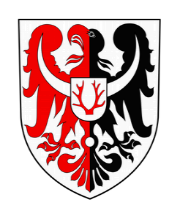 OBOWIĄZEK INFORMACYJNYZgodnie z art. 13 ust. 1 i 2 Rozporządzenia Parlamentu Europejskiego i Rady (UE) nr 2016/679 z dnia 27 kwietnia 2016 r. w sprawie ochrony osób fizycznych w związku z przetwarzaniem danych osobowych i w sprawie swobodnego przepływu takich danych oraz uchylenia dyrektywy 95/46/WE (Dz. Urz. UE L 119 z dnia 04.05.2016 r.), tzw. ogólnego rozporządzenia o ochronie danych, informujemy, że:administratorem Pani/Pana danych osobowych jest  Starosta Jeleniogórski z siedzibą przy ul. Kochanowskiego 10, 58-500 Jelenia Góra;w sprawach danych osobowych może Pani/Pan kontaktować się z wyznaczonym przez administratora Inspektorem Ochrony Danych na adres email: iod@powiat.jeleniogorski.pl lub pisemnie na adres siedziby administratora;Pani/Pana dane osobowe przetwarzane będą w celu, w jakim administrator je od Pani/Pana pozyskał i w zakresie niezbędnym do wypełnienia obowiązku prawnego ciążącego na administratorze (art. 6 ust. 1 lit. c ogólnego rozporządzenia o ochronie danych) – w związku z przepisami ustawy z dnia 29 stycznia 2004 r. Prawo zamówień publicznych – w celu realizacji postępowania o udzielenie zamówienia publicznego 
pn.: „Obsługa prawna Wydziału Oświaty i Zdrowia Starostwa Powiatowego 
w Jeleniej Górze oraz placówek oświatowych Powiatu Jeleniogórskiego”, tj. wyboru najkorzystniejszej oferty;odbiorcami Pani/Pana danych osobowych mogą być organy i  instytucje, którym administrator zobowiązany jest lub może przekazywać Pani/Pana dane osobowe na mocy przepisów prawa, jak również inne podmioty zewnętrzne wspierające administratora 
w wypełnieniu ciążącego na nim obowiązku prawnego, poprzez świadczenie usług informatycznych, doradczych, szkoleniowych, konsultacyjnych, audytowych, pocztowych, finansowych, windykacyjnych oraz pomocy prawnej oraz podmioty przetwarzające, z którymi administrator zawarł umowy powierzenia przetwarzania danych;Pani/Pana dane osobowe będą przetwarzane w ramach dokumentacji prowadzonej przez administratora w formie papierowej i elektronicznej na podstawie przepisów prawa dotyczących archiwizacji, przez okres niezbędny do realizacji celów przetwarzania wskazanych w pkt 3, lecz nie krócej niż okres wskazany w przepisach o archiwizacji. Oznacza to, że dane osobowe mogą zostać zniszczone po upływie 5 lat po zakończeniu postępowania o udzielenie zamówienia publicznego – zgodnie z jednolitym rzeczowym wykazem akt organów powiatu i starostw powiatowych;posiada Pani/Pan prawo do:dostępu do treści swoich danych,sprostowania i ograniczenia przetwarzania swoich danych; ma Pani/Pan prawo wniesienia skargi do Urzędu Ochrony Danych Osobowych 
w Warszawie, ul. Stawki 2, 00-192 Warszawa, w sytuacji gdy uzna Pani/Pan, 
iż przetwarzanie danych osobowych Pani/Pana dotyczących narusza przepisy ogólnego rozporządzenia o ochronie danych osobowych z dnia 27 kwietnia 2016 r.;podanie przez Panią/Pana danych osobowych jest wymogiem ustawowym. Jest Pani/Pan zobowiązana/y do ich podania, a konsekwencją niepodania danych osobowych będzie brak możliwości przeprowadzenia oceny złożonej przez Panią/Pana oferty oraz oświadczeń i dokumentów złożonych przez Panią/Pana w celu potwierdzenia spełniania warunków udziału w postępowaniu i braku podstaw do wykluczenia;w oparciu o zebrane dane osobowe administrator nie będzie podejmował wobec Pani/Pana zautomatyzowanych decyzji, w tym decyzji będących wynikiem profilowania.